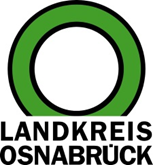 Landkreis Osnabrück	Sprechzeiten:	Der Landkreis im Internet:Am Schölerberg 1	Montag bis Freitag, 8.00 bis 13.00 Uhr.	http://www.lkos.de49082 Osnabrück	Donnerstag auch bis 17.30 Uhr.	Ansonsten nach VereinbarungDie Potentiale in der Wärmeversorgung: Landkreis Osnabrück stellt Studie und Leitfaden vorOsnabrück. Es ist ein „schlafender Riese“ im Bereich Klimaschutz: Mit der Nutzung und Erzeugung von regenerativer Wärme können die Treibhausgasemissionen deutlich gesenkt werden. Dieses Ziel hat sich der Landkreis Osnabrück gesteckt. Gemeinsam mit der Kanzlei Becker Büttner Held (BBH) aus Berlin hat er die Studie „Rahmenbedingungen für Nahwärmenetze“ durchgeführt. Basierend auf den Ergebnissen wurde ein Leitfaden erarbeitet und im Rahmen eines Forums im Kreishaus Osnabrück vorgestellt.„Nahwärmenetze ermöglichen eine energie- und kosteneffiziente Wärmeversorgung und bieten so große Chancen für die zukunftsorientierte und klimafreundliche Gestaltung von Wohngebieten“, sagte Landrat Michael Lübbersmann. Dies zeigt auch die Studie, in der Projektphasen und Fördermöglichkeiten detailliert vorgestellt werden sowie eine Wirtschaftlichkeitsbetrachtung dargestellt wird ebenso wie die technische und bauliche Umsetzung. Neben den Ergebnissen drehte sich das Forum um einen Leitfaden, der Informationen über die Planung und Umsetzung von Nahwärmeprojekten beinhaltet. Dieser richtet sich an Kommunen, Energieversorger, Unternehmen sowie Bürgerinnen und Bürger, die Projekte initiieren möchten. Fragen die behandelt werden: Welche Chancen bieten Nahwärmenetze? Was muss bei der Planung berücksichtigt werden? Welche gesetzlichen Regelungen gibt es? Wer sollte wann eingebunden werden? Entsprechend führt der Leitfaden Schritt für Schritt durch alle Phasen der Projektplanung.Der Landkreis Osnabrück hat in den vergangenen zwei Jahren Machbarkeitsstudien in elf Städten und Gemeinden gefördert. In Neuenkirchen, Bramsche und Georgsmarienhütte wurden bereits drei Netze gebaut und in Betrieb genommen. Landrat Lübbersmann betonte, dass der Leitfaden wichtige Informationen beinhalte, damit künftig noch weitere Projekte umgesetzt werden könnten.Bildunterschrift:Der Landkreis Osnabrück hat sich zum Ziel gesetzt, Nahwärmenetze zu unterstützen. Ein Baustein ist ein extra dafür entwickelter Leitfaden. Diesen stellten jetzt (von links) Bohmtes Bürgermeister Klaus Goedejohann, die Erste Kreisrätin Bärbel Rosensträter, Charlotta Maiworm und Felix Hoppe von der Kanzlei Becker Büttner Held sowie Sophie Rotter und Julian Isken (Klimainitiative) auf einem Forum im Kreishaus Osnabrück vor.Foto: Landkreis Osnabrück/Henning Müller-DetertLandkreis Osnabrück  Postfach 25 09  49015 OsnabrückDer LandratDer LandratAn dieRedaktionReferat für Assistenzund Kommunikation-Pressestelle-Datum:	3.4.2019Zimmer-Nr.:	2063Auskunft erteilt:	Henning Müller-DetertDurchwahl:Referat für Assistenzund Kommunikation-Pressestelle-Datum:	3.4.2019Zimmer-Nr.:	2063Auskunft erteilt:	Henning Müller-DetertDurchwahl:Pressemitteilung
Tel.: (05 41) 501-Fax: (05 41) 501-e-mail:246362063mueller-detert@lkos.de